.Start on the LyricsSide Step and Scuff Twice, Vine RightSide Step and Scuff Twice, Vine LeftSide Strut, Cross Strut, Side, Behind, 1/4 Turn, HoldCross Strut, Side Strut, Cross Behind, ¼ Turn Right, Step Forward, Hold(Restart here on wall 5)Side Step, Touch, Repeat, Rumba Forward, HoldSide Step, Touch, Repeat, Side, Together, ¼ turn Right, HoldStrut Back Twice, Coaster Step, HoldStep Forward, Toe Touch, Step Back, Heel Touch, ½ Shuffle Turn Left, HoldEveryone's Wish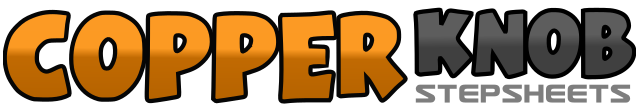 .......Count:32Wall:4Level:Improver.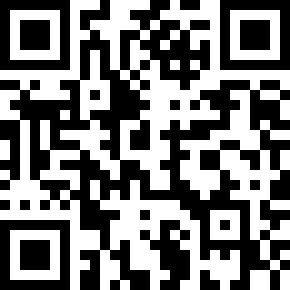 Choreographer:Rob McKean (CAN) - March 2019Rob McKean (CAN) - March 2019Rob McKean (CAN) - March 2019Rob McKean (CAN) - March 2019Rob McKean (CAN) - March 2019.Music:Ooh La La - Rod StewartOoh La La - Rod StewartOoh La La - Rod StewartOoh La La - Rod StewartOoh La La - Rod Stewart........1&2&Step side right, scuff L forward, step side left, scuff R forward3&4&Step side right, cross L behind R, step side right, touch L beside R5&6&Step side left, scuff R forward, step side right, scuff L forward7&8&Step side left, cross R behind L, step side left, touch R beside L9&10&Step side right on R toe, step down on R, cross L toe over R step down on L11&12&Step side right, cross L behind R, step forward on R making a ¼ turn right, hold13&14&Sweep left toe across R, step down on R, step side right on R toe, step down on right.15&16&Cross L behind R, step forward on R making a ¼ turn right, step forward on L, hold17&18&Step side right, touch L beside R, step side left,  touch R beside L19&20&Step side right, together on L, forward on R, Hold21&22&Step side left, touch R beside L, step side right, touch L beside R23&24&Step side left, together on right, step back on left making a ¼ turn right.25&26&Step back on R toe, step down on right, step back on L toe, step down on left27&28&Step back on R, together on L, step forward on R29&30&Step forward on L, touch R toe behind L, step back on R, touch L heel in front of R31&32&Make a ½ turn left stepping L-R-L